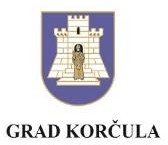 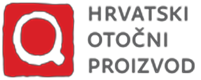 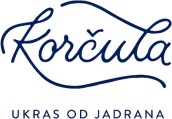 PRIJAVA IZLAGAČASajam Hrvatskog otočnog proizvoda i otočnih proizvođača27. – 28. travnja 2019. godineTuristička zajednica Grada KorčuleHR-20260 Korčula, Obala dr. Franje Tuđmana 4 - tel.: +385(0)20 71 57 01 e-mail: info@visitkorcula.eu – www.visitkorcula.euPRIJAVAIZLAGAČAPRIJAVAIZLAGAČANaziv izlagačaOIBKontakt osobaUlica i kućni brojPoštanski broj i mjestoTel/faxe-mailwwwPosjeduje li izlagač oznaku HOPDa/NeHOP proizvođači prilažu kopiju odluke o dodjeli oznake, a na stolovima će se osigurati posebne HOPEkološki proizvođači Da/NeEkološki proizvođači prilažu kopiju potvrde o ekološkoj proizvodnji, a na stolovima će se osigurati posebne ekološke oznake